Změna v programu vyhrazena8.dubnapondělí9.dubnaúterý10.dubnastředa11.dubnačtvrtek12.dubnapátek13.dubnasobota14.dubnaneděle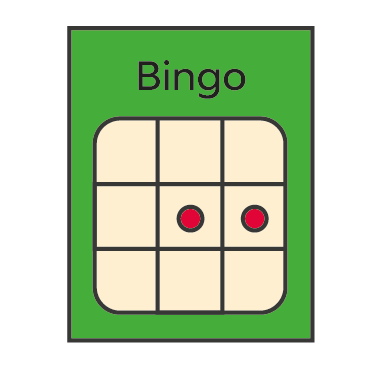 10:00 – 10:45Bingo s IrčouKlubovna 2.p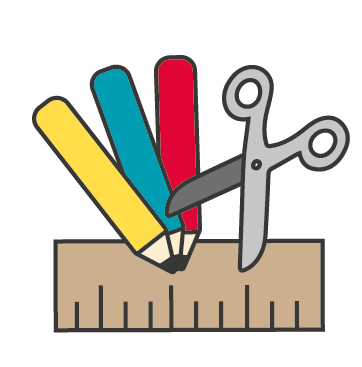 9:30 – 10:45Šikovné ruceKlubovna 1.p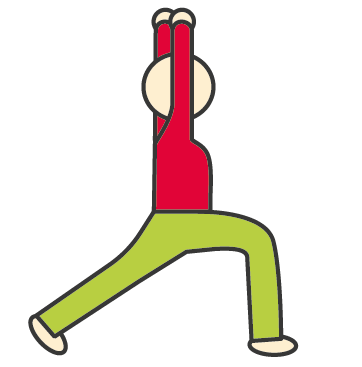 9:00 – 10:45Cvičení s AdélKlubovna 1.p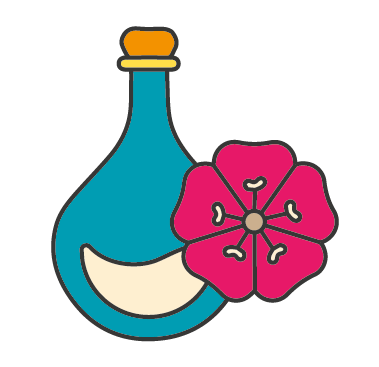 9:00 – 10:00Aromaterapie s IrčouKlubovna 1.p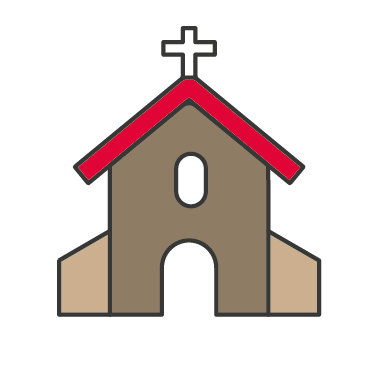 9:30 – 10:45BohoslužbaKlubovna 1.p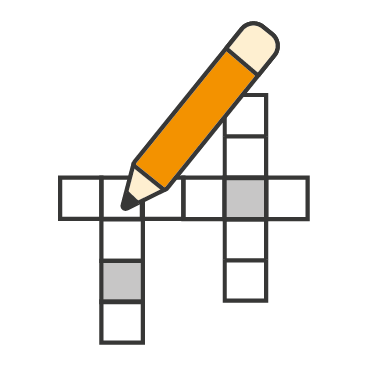 9:00 – 10:00Individuální aktivityKlubovna 1.p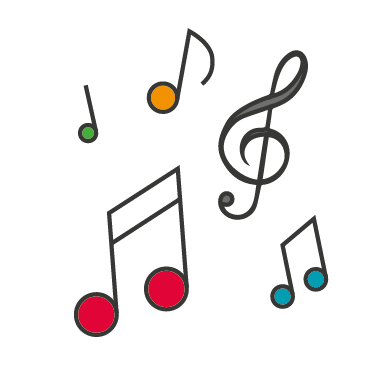 9:30 – 11:00Poslech hudbyKlubovna 1.p10:00 – 10:45Bingo s IrčouKlubovna 2.p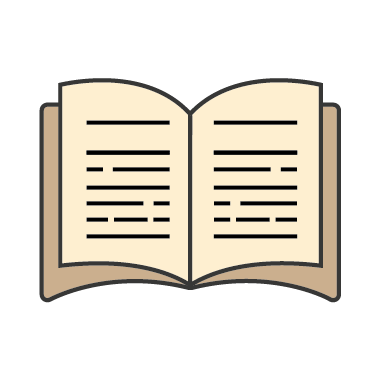 10:45 – 11:00Rada obyvatelKlubovna 0.p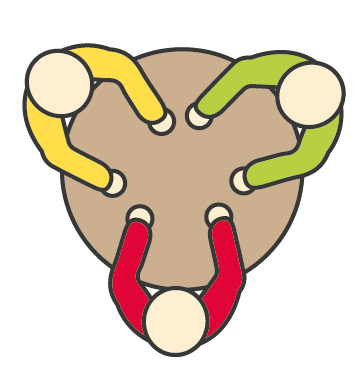 10:00 – 10:45Společenské hry s NikčouKlubovna 1.p10:00 – 10:45Trénink paměti se studentyKlubovna 1.p10:00 – 10:45Šikovné ruce s NikčouKlubovna 2.p10:00-11:00Poslech hudbyKlubovna 1.p10:00 – 11:00Individuální aktivityKlubovna 1.p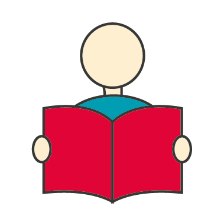 15:00-16:00Individuální aktivity 14:00-15:30Šikovné ruce s JarušINDIVIDUÁLNĚ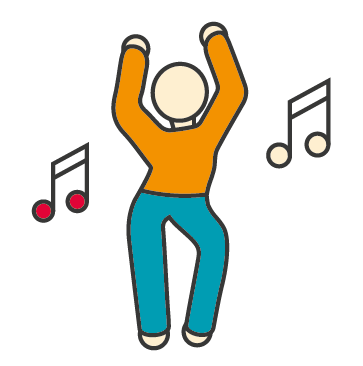 14:00-15:00Vystoupení Vlnka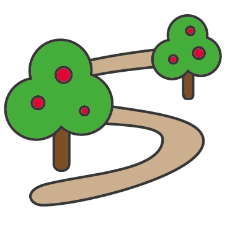 14:00-15:30ProcházkaINDIVIDUÁLNĚ15:00-16:00Individuální aktivity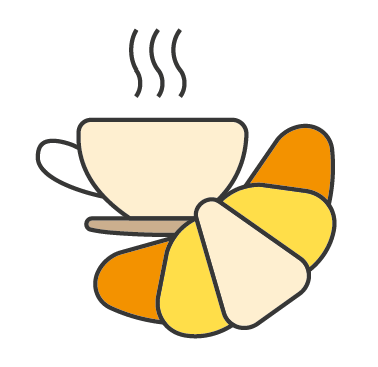 15:00-16:00Posezení u kávy15:00-16:00Individuální aktivity 